新 书 推 荐中文书名：《图像处理》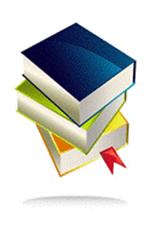 英文书名：PHOTOSHOP作    者：Mary Dixie Carter出 版 社：St. Martin代理公司：ANA/Cindy Zhang页    数：待定出版时间：2021年夏代理地区：中国大陆、台湾审读资料：电子稿类    型：惊悚悬疑内容简介：玛丽·迪克西·卡特（Mary Dixie Carter）的《图像处理》（PHOTOSHOP）讲述了一个充满嫉妒和痴迷的悬疑故事。出身卑微的德尔塔·道恩（Delta Dawn）已经为曼哈顿的精英们拍摄了好几年的儿童派对。她习惯了悄无声息第穿梭于客户的豪华公寓或者联排别墅，观察他们漂亮的服饰、家具和艺术品。派对本身往往不那么完美——哭闹的孩子、无聊的魔术师、僵硬的拥抱、不苟言笑的面孔——但是德尔塔自有一套。不仅仅只是拍照，而是在需要的时候进行图片处理，确保父母们看到他们想要的派对，待以后再翻看照片时误以为那就是真实的派对。然而，当她受雇拍摄娜塔莉·斯特劳布（Natalie Straub）11岁的生日派对时，德尔塔意识到自己不想再站在镜头后面。这一次，她希望自己和他们一起出现在照片中——她能完美地融入他们的生活，不是吗？这一次图片处理已经远远不够。德尔塔开始照顾娜塔莉，慢慢跟阿米莉娅成为了朋友，找机会同弗利茨交谈；没过多久，她便在主卧的浴缸里洗澡，喝着他们昂贵的葡萄酒，站在他们的联排别墅中注视着漂亮的花园公寓。似乎她永远都不能靠近。直到德尔塔发现阿米莉娅·斯特劳布最想要的东西也是让德尔塔以一种完美的方式永远成为这张照片的一部分。作者简介：玛丽·迪克西·卡特（Mary Dixie Carter）：记者，其作品曾见诸于《时代》（Time）、《经济学人》（The Economist）、《旧金山纪事报》（The San Francisco Chronicle）、《芝加哥论坛报》（The Chicago Tribune）、《费城问讯报》（The Philadelphia Inquirer）、《纽约太阳报》（The New York Sun）和《纽约观察家报》（The New York Observer）等报刊杂志。她曾供职于《观察家报》（The Observer）五年，担任出版总监。写作之外，她还拥有专业演员的背景。玛丽·迪克西（Mary Dixie）毕业于哈佛大学，拥有英国文学荣誉学位，以及新学院大学（The New School）创意写作硕士学位。目前，她同丈夫和两个孩子定居于布鲁克林。谢谢您的阅读！请将回馈信息发至：张滢（Cindy Zhang）安德鲁﹒纳伯格联合国际有限公司北京代表处北京市海淀区中关村大街甲59号中国人民大学文化大厦1705室, 邮编：100872电话：010-82504506传真：010-82504200Email: Cindy@nurnberg.com.cn网址：www.nurnberg.com.cn微博：http://weibo.com/nurnberg豆瓣小站：http://site.douban.com/110577/微信订阅号：ANABJ2002